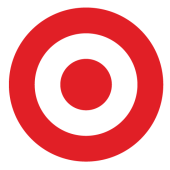 KIDS FOOT SURVEY QUESTIONNAIRE*Note: All information given will be confidential*DATE  LOCATION       SCAN REFERENCE   GENDER  	     Male               	Female  AGE     	CURRENT SHOE SIZE      US Youth size               US Adult size      Ethnicity (Optional) If you could change one thing about kids shoes, what would it be? ___________________________________________________________________________What is the top feature you look for in kids shoes? ___________________________________________________________________________MANUAL MEASUREMENTSMAXIMUM CALF GIRTH MEASURED MAXIMUM CALF HEIGHT